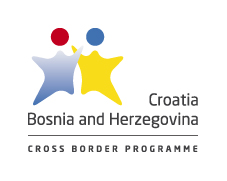 IPA Program prekogranične suradnje HrvatskA – BOSNA I HERCEGOVINA 2007. – 2013.IPA prekogranični program suradnje između Hrvatske i Bosne i Hercegovine pokriva financijsko razdoblje 2007.-2013. a službeno je pokrenut krajem 2008. godine. Program podržava komponenta II (prekogranična suradnja) „Instrumenta pretpristupne pomoći“  EU (IPA) u okviru koje je za cjelokupno vrijeme trajanja Programa i za obje države sudionice ukupno alocirano 14 milijuna eura.  Područja prihvatljiva za financiranjeProgramsko područje obuhvaća područje uz granicu Republike Hrvatske i Bosne i Hercegovine. Programsko područje čine „prihvatljiva“ i „pridružena“ (tj. susjedna) područja.Prihvatljivo područje u Republici Hrvatskoj uključuje 9 županija: Vukovarsko-srijemska, Brodsko-posavska, Sisačko-moslavačka, Karlovačka, Ličko-senjska, Zadarska, Šibensko-kninska, Splitsko-dalmatinska i Dubrovačko-neretvanska. U Bosni i Hercegovini prihvatljivo područje obuhvaća 95 općina.Pridruženo područje obuhvaća dodatnih 5 hrvatskih županija: Osječko-baranjska, Požeško-slavonska, Zagrebačka, Bjelovarsko-bilogorska i Primorsko-goranska te 16 općina  u Bosni i Hercegovini.Područja ulaganja (Prioriteti i mjere)U svrhu postizanja općeg cilja - stvaranja prekograničnih mreža i partnerstava te razvoja zajedničkih prekograničnih djelovanja radi revitalizacije gospodarstva, zaštite prirode i okoliša te jačanja socijalne kohezije programskog područja - Program je utemeljen na dva prioriteta i četiri odgovarajuće mjere: Prioritet 1: Stvaranje zajedničkog gospodarskog/ekonomskog prostoraMjera 1.1: Razvoj zajedničke turističke ponudeMjera 1.2: Promicanje poduzetništvaPrioritet 2: Poboljšanje kvalitete života i socijalne kohezijeMjera 2.1: Zaštita okolišaMjera 2.2: Poboljšanje dostupnosti svih usluga u lokalnoj zajednici u pograničnom područjuTko mogu biti korisniciProgram je namijenjen neprofitnim organizacijama i institucijama koje u okviru prekograničnog projekta žele ostvariti suradnju s najmanje jednim prekograničnim partnerom iz susjedne države. Projektne aktivnosti moraju doprinositi ciljevima programa i njihovim prioritetima te se moraju odvijati u prihvatljivom području. Prijavitelji projekata obavezni su  sufinancirati projekt svojim vlastitim sredstvima. Potencijalni korisnici su regionalna i lokalna javna uprava, javna tijela (fondovi, institucije, agencije), istraživačko-razvojne institucije, odgojno-obrazovne institucije, institucija zdravstvene skrbi, institucije za zaštitu prirode i kulturne baštine, lokalne i regionalne razvojne agencije, turističke zajednice i udruženja, privatni instituti osnovani radi zadovoljenja potreba od općeg interesa (kao što su obrazovni i istraživački instituti) sve dok rade na neprofitnoj osnovi, NVO, udruženja i zaklade/fondacije;gospodarske/privredne komore, poljoprivredne, obrtničke i industrijske komore, klasteri registrirani kao neprofitne pravne osobe, poljoprivredna udruženja i zadruge, nacionalni i regionalni parkovi i parkovi prirode itd. Alokacija po programu i model sufinanciranjaGodišnja alokacija je 1.000.000 EUR po državi od čega 10% iznosa otpada na tehničku pomoć. Minimalne i maksimalne alokacije po projektu kreću se od 20.000-300.000 EUR. Kao i u svim ostalim programima prekogranične suradnje u kojima sudjeluje Republika Hrvatska u financijskom razdoblju od 2007. do 2013. godine, projekti se financiraju do 85% bespovratnim sredstvima EU, dok sufinanciranje od strane korisnika iznosi najmanje 15%. Hrvatski partneri sufinanciraju projekte vlastitim sredstvima, sredstvima partnera na projektu te sredstvima iz drugih izvora (drugi donatori, banke itd.) U programu se koristi metoda predfinanciranja od strane EU, prema kojoj korisnik bespovratnih sredstava dio sredstava (ovisno o njihovom iznosu i trajanju projekta) dobiva unaprijed.Sustav provedbeSustav provedbe je decentralizirano upravljanje bez prethodne ex-ante kontrole s hrvatske strane, a centralizirano upravljanje s BiH strane. Hrvatski projektni partneri mogu koristiti isključivo hrvatsku alokaciju programa, a ugovor sklapaju s Agencijom za regionalni razvoj Republike Hrvatske, dok partneri iz Bosne i Hercegovine koriste alokaciju za Bosnu i Hercegovinu, a ugovor sklapaju s Delegacijom Europske unije u Bosni i Hercegovini.NatječajiU sklopu Prekograničnog programa Hrvatska – Bosna i Hercegovina 2007. - 2013. ukupno su raspisana tri poziva na dostavu projektnih prijedloga.Prvi poziv na dostavu projektnih prijedloga bio je otvoren od 17. srpnja do 16. listopada 2009. godine (financijske alokacije za 2007. i 2008. godinu). U sklopu tog poziva na dostavu projektnih prijedloga, indikativni iznos od 3.600.000,00 EUR (1.800.000,00 EUR za prijavitelje iz Hrvatske, 1.800.000,00 EUR za prijavitelje iz Bosne i Hercegovine) bio je na raspolaganju za implementaciju projekata u obje države. Ukupno je zaprimljeno 110 projektnih prijedloga, od čega je 14 projekata odobreno za financiranje. Ugovorena vrijednost tih projekata s hrvatske strane iznosila je 1.796.639,96 EUR (iz dijela alokacije za hrvatske prijavitelje).Drugi poziv na dostavu projektnih prijedloga bio je otvoren od 5. rujna do 5. prosinca 2011. godine (financijske alokacije za 2009., 2010. i 2011. godinu). U sklopu tog poziva na dostavu projektnih prijedloga, na raspolaganju za implementaciju projekata u obje države bio je indikativni iznos od 5.400.000,00 EUR (2.700.000,00 EUR za prijavitelje iz Hrvatske, 2.700.000,00 EUR za prijavitelje iz Bosne i Hercegovine). Ukupno su zaprimljena 153 projektna prijedloga, od čega je odabrano 20 projekata. Ukupna vrijednost ugovorenih sredstava iz dijela hrvatske alokacije za odabrane projekte iznosila je 2.684.538,74 EUR.Treći poziv na dostavu projektnih prijedloga bio je otvoren od 6. kolovoza do 4. studenoga 2013. za alokacije za 2012. i 2013. godinu. U okviru ovog poziva na raspolaganju za projektne prijedloge iz obje partnerske zemlje bio je indikativni iznos od 3.822.090,56 EUR (1.800.000 EUR za Hrvatsku i 2.022.090,56 EUR za Bosnu i Hercegovinu). Ukupno su zaprimljena 182 projektna prijedloga.U sklopu ovog Programa neće se raspisivati novi natječaji za dostavu projektnih prijedloga. Prekogranična suradnja Hrvatska – Bosna i Hercegovina nastavit će se i u novom financijskom razdoblju 2014.-2020. u okviru trilateralnog Interreg IPA programa prekogranične suradnje Hrvatska-Bosna i Hercegovina-Crna Gora.Informacije o programuDodatne informacije vezane uz provedbu programa kao i kontakte Zajedničkog tehničkog tajništva možete naći na internet stranici programa: www.cbc-cro-bih.net Kontakti :Krunčica Rakić, Task ManagerE-mail: kruncica.rakic@mrrfeu.hrKristina Markić, Voditeljica ZTT/ZTS-aE-mail: head@cbc-cro-bih.netAntonio Pocrnić, Djelatnik za informiranje javnostiE-mail: pr@cbc-cro-bih.net